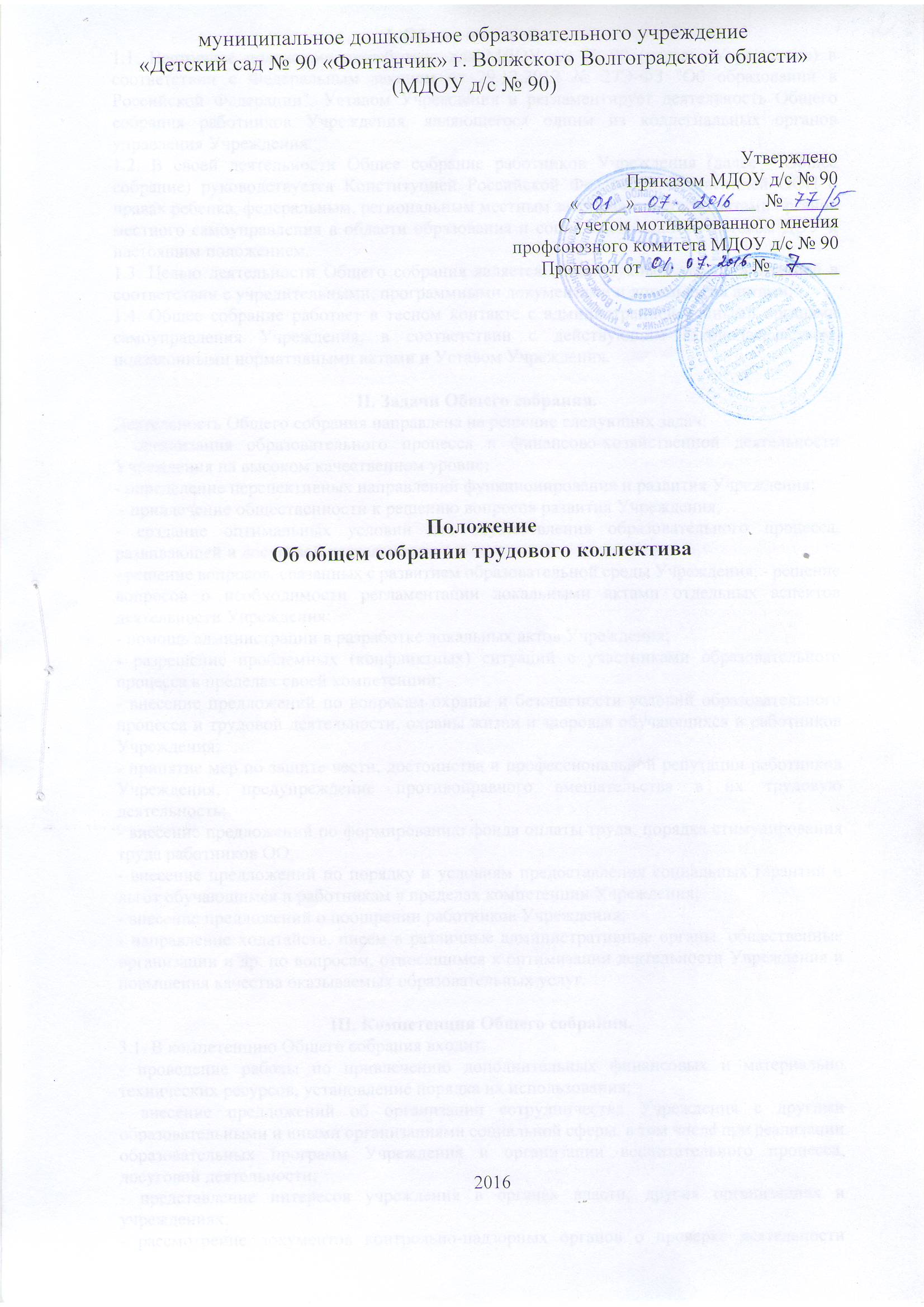 I. Общие положения.1.1. Настоящее положение разработано для МДОУ д/с № 90 (далее - Учреждение) в соответствии с Федеральным законом от 29.12.2012 № 27Э-ФЗ "Об образовании в Российской Федерации", Уставом Учреждения и регламентирует деятельность Общего собрания работников Учреждения, являющегося одним из коллегиальных органов управления Учреждения. 1.2. В своей деятельности Общее собрание работников Учреждения (далее - Общее собрание) руководствуется Конституцией Российской Федерации, Конвенцией ООН о правах ребенка, федеральным, региональным местным законодательством, актами органов местного самоуправления в области образования и социальной защиты, Уставом ДОУ и настоящим положением. 1.3. Целью деятельности Общего собрания является общее руководство организацией в соответствии с учредительными, программными документами и локальными актами. 1.4. Общее собрание работает в тесном контакте с администрацией и иными органами самоуправления Учреждения, в соответствии с действующим законодательством, подзаконными нормативными актами и Уставом Учреждения. II. Задачи Общего собрания.Деятельность Общего собрания направлена на решение следующих задач: - организация образовательного процесса и финансово-хозяйственной деятельности Учреждения на высоком качественном уровне; - определение перспективных направлений функционирования и развития Учреждения; - привлечение общественности к решению вопросов развития Учреждения; - создание оптимальных условий для осуществления образовательного процесса, развивающей и досуговой деятельности; - решение вопросов, связанных с развитием образовательной среды Учреждения; - решение вопросов о необходимости регламентации локальными актами отдельных аспектов деятельности Учреждения; - помощь администрации в разработке локальных актов Учреждения; - разрешение проблемных (конфликтных) ситуаций с участниками образовательного процесса в пределах своей компетенции; - внесение предложений по вопросам охраны и безопасности условий образовательного процесса и трудовой деятельности, охраны жизни и здоровья обучающихся и работников Учреждения; - принятие мер по защите чести, достоинства и профессиональной репутации работников Учреждения, предупреждение противоправного вмешательства в их трудовую деятельность; - внесение предложений по формированию фонда оплаты труда, порядка стимулирования труда работников ОО; - внесение предложений по порядку и условиям предоставления социальных гарантий и льгот обучающимся и работникам в пределах компетенции Учреждения; - внесение предложений о поощрении работников Учреждения; - направление ходатайств, писем в различные административные органы, общественные организации и др. по вопросам, относящимся к оптимизации деятельности Учреждения и повышения качества оказываемых образовательных услуг. III. Компетенция Общего собрания.3.1. В компетенцию Общего собрания входит: - проведение работы по привлечению дополнительных финансовых и материально технических ресурсов, установление порядка их использования; - внесение предложений об организации сотрудничества Учреждения с другими образовательными и иными организациями социальной сферы, в том числе при реализации образовательных программ Учреждения и организации воспитательного процесса, досуговой деятельности; - представление интересов учреждения в органах власти, других организациях и учреждениях; - рассмотрение документов контрольно-надзорных органов о проверке деятельности Учреждения; - заслушивание публичного доклада руководителя Учреждения, его обсуждение; - принятие локальных актов Учреждения согласно Уставу, включая Правила внутреннего трудового распорядка организации; Кодекс профессиональной этики педагогических работников Учреждения; - участие в разработке положений Коллективного договора. IV. Организация деятельности Общего собрания.4.1. В состав Общего собрания входят все работники Учреждения. 4.2. На заседания Общего собрания могут быть приглашены представители Учредителя, общественных организаций, органов муниципального и государственного управления. Лица, приглашенные на собрание, пользуются правом совещательного голоса, могут вносить предложения и заявления, участвовать в обсуждении вопросов, находящихся в их компетенции. 4.3. Руководство Общим собранием осуществляет Председатель, которым по должности является руководитель организации. Ведение протоколов Общего собрания осуществляется секретарем, который избирается на первом заседании Общего собрания сроком на один календарный год. Председатель и секретарь Общего собрания выполняют свои обязанности на общественных началах. 4.4. Председатель Общего собрания: - организует деятельность Общего собрания; - информирует членов общего собрания о предстоящем заседании не менее чем за 1 день; - организует подготовку и проведение заседания дней до его проведения; - определяет повестку дня; - контролирует выполнение решений. 4.5. Общее собрание Учреждения собирается его Председателем по мере необходимости, но не реже двух раз в год.  Деятельность совета ОУ осуществляется по принятому на учебный год плану. 4.6. Общее собрание считается правомочным, если на нем присутствует не менее 50% членов трудового коллектива Учреждения. 4.7. Решения Общего собрания принимаются открытым голосованием. 4.8. Решения Общего собрания: - считаются принятыми, если за них проголосовало не менее 2/3 присутствующих; - являются правомочными, если на заседании присутствовало не менее 2/3 членов совета; - после принятия носят рекомендательный характер, а после утверждения руководителем учреждения становятся обязательными для исполнения; - доводятся до всего трудового коллектива учреждения не позднее, чем в течение пяти дней после прошедшего заседания. V. Ответственность Общего собрания5.1. Общее собрание несет ответственность: - за выполнение, выполнение не в полном объеме или невыполнение закрепленных за ним задач; - соответствие принимаемых решений законодательству Российской Федерации, подзаконным нормативным правовым актам, Уставу Учреждения. - за компетентность принимаемых решений. VI. Делопроизводство Общего собрания. 6.1. Заседания Общего собрания оформляются протоколом. 6.2. В книге протоколов фиксируются: - дата проведения; - количественное присутствие (отсутствие) членов трудового коллектива; - приглашенные (ФИО, должность); - повестка дня; - выступающие лица; - ход обсуждения вопросов; - предложения, рекомендации и замечания членов трудового коллектива и приглашенных лиц; - решение. 6.3. Протоколы подписываются председателем и секретарем Общего собрания. 6.4. Нумерация протоколов ведется от начала учебного года. 6.5. Книга протоколов Общего собрания нумеруется постранично, прошнуровывается, скрепляется подписью заведующего и печатью Учреждения. 6.6. Книга протоколов Общего собрания хранится в делах Учреждения и передается по акту (при смене руководителя, передаче в архив). VII. Заключительные положения.7.1. Изменения и дополнения в настоящее положение вносятся Общим собранием и принимаются на его заседании. 7.2. Положение действует до принятия нового положения, утвержденного на Общем собрании трудового коллектива в установленном порядке. СОГЛАСОВАНО Протокол общего собрания трудового коллектива МДОУ д/с № 90 от _________________ №_______